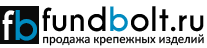 1Наименование фирмыОбщество с ограниченной ответственностью «ФУНДБОЛТ»2Юридический адрес:142403, Московская область, г. Ногинск, ул. Советской Конституции, д. 2А, помещение II-3.63Почтовый адрес:142403, Московская область, город Ногинск, ул. Советской Конституции, дом 2А, помещение II-3.64Телефон+7(495) 532-60-11+7(800) 550-60-115ИНН77346838826КПП5031010017Банковские реквизиты Р/с  40702810600180000395в АО Банк «Северный морской путь»                                                     К/с 30101810545250000503БИК 0445255038Генеральный директорБелявский Егор Юрьевич, действует на основании Устава9ОГРН Дата внесения записи:№ 112774655325217.07.2012 г.10E-mailsales@fundbolt.ru